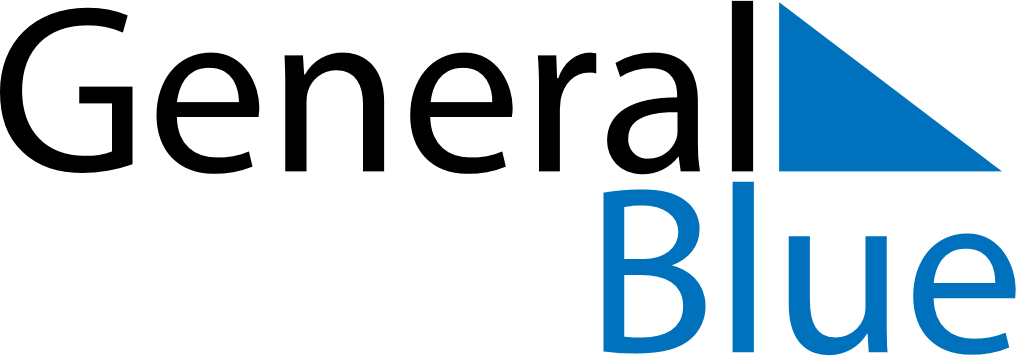 October 2030October 2030October 2030GuatemalaGuatemalaSUNMONTUEWEDTHUFRISAT1234567891011121314151617181920212223242526Revolution Day2728293031